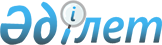 Об установлении ветеринарного режима с введением ограничительных мероприятий на территории товарищества с ограниченной ответственностью "Галицкое" села Галицкое Новопокровского сельского округа
					
			Утративший силу
			
			
		
					Решение акима Новопокровского сельского округа Успенского района Павлодарской области от 15 сентября 2015 года № 5р. Зарегистрировано Департаментом юстиции Павлодарской области 09 октября 2015 года № 4755. Утратило силу решением акима Новопокровского сельского округа Успенского района Павлодарской области от 15 февраля 2016 года № 2р      Сноска. Утратило силу решением акима Новопокровского сельского округа Успенского района Павлодарской области от 15.02.2016 № 2р.

      В соответствии со статьей 35 Закона Республики Казахстан от 23 января 2001 года "О местном государственном управлении и самоуправлении в Республики Казахстан", статьей 10-1 Закона Республики Казахстан от 10 июля 2002 года "О ветеринарии", на основании представлений главного государственного ветеринарно-санитарного инспектора Успенского района, аким Новопокровского сельского округа РЕШИЛ:

      1. В связи с выявлением болезни ринопневмонии среди лошадей и лейкоза крупного рогатого скота установить ветеринарный режим с введением ограничительных мероприятий на территории животноводческой фермы товарищества с ограниченной ответственностью "Галицкое" села Галицкое Новопокровского сельского округа.

      2. Государственным учреждениям "Отдел ветеринарии Успенского района" (по согласованию) и "Успенская районная территориальная инспекция Комитета ветеринарного контроля и надзора Министерства сельского хозяйства Республики Казахстан" (по согласованию) для достижения ветеринарно-санитарного благополучия в выявленном эпизоотическом очаге провести необходимые ветеринарно-санитарные мероприятия.

      3. Контроль за исполнением настоящего решения оставляю за собой.

      4. Настоящее решение вводится в действие по истечении десяти календарных дней после его первого официального опубликования.


					© 2012. РГП на ПХВ «Институт законодательства и правовой информации Республики Казахстан» Министерства юстиции Республики Казахстан
				
      Аким Новопокровского

      сельского округа

Г. В. Дубина

      СОГЛАСОВАНО

      Исполняющий обязанности

      руководителя государственного

      учреждения "Отдел ветеринарии

      Успенского района"

Е. Е. Бекжанов

      "15" сентября 2015 года

      Руководитель Успенской

      районной территориальной

      инспекции Комитета ветеринарного

      контроля и надзора Министерства

      сельского хозяйства

      Республики Казахстан

Б. Т. Агатанов

      "15" сентября 2015 года
